Review Assessment: Chapter 3 Goetsch Question 1 1 out of 1 points   1 out of 1 points   1 out of 1 points   1 out of 1 points   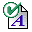 Why accidents do happen is a concern for safety and health decision makers. 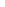   Question 2 0 out of 1 points   0 out of 1 points   0 out of 1 points   0 out of 1 points   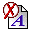 Theories of accident causation are used to predict and prevent accidents.   Question 3 1 out of 1 points   1 out of 1 points   1 out of 1 points   1 out of 1 points   An accident program does not have to take all ten axioms into account to be effective.   Question 4 1 out of 1 points   1 out of 1 points   1 out of 1 points   1 out of 1 points   There is a strong correlation between obesity and injuries.   Question 5 1 out of 1 points   1 out of 1 points   1 out of 1 points   1 out of 1 points   The findings of Herbert W. Heinrich’s 1920s study of the causes of industrial accidents are which of the following?   Question 6 0 out of 1 points   0 out of 1 points   0 out of 1 points   0 out of 1 points   The domino theory of accident causation is used to predict and prevent accidents.   Question 7 1 out of 1 points   1 out of 1 points   1 out of 1 points   1 out of 1 points   Ergonomic traps, overload, and/or a decision to err lead to human error in which of the following theories?   Question 8 1 out of 1 points   1 out of 1 points   1 out of 1 points   1 out of 1 points   The accident/incident theory is an extension of the human factors theory.   Question 9 1 out of 1 points   1 out of 1 points   1 out of 1 points   1 out of 1 points   According to Heinrich’s Axioms on Industrial Safety, the plant manager is the key person concerning industrial accidents.   Question 10 1 out of 1 points   1 out of 1 points   1 out of 1 points   1 out of 1 points   The human factors theory of accident causation attributes accidents to a chain of events caused by human error.   Question 11 1 out of 1 points   1 out of 1 points   1 out of 1 points   1 out of 1 points   The systems theory of accident causation views any stem in which an accident might occur as a system with one component.   Question 12 1 out of 1 points   1 out of 1 points   1 out of 1 points   1 out of 1 points   The systems theory views a situation in which an accident might occur as a system comprised of components in which of the following?   Question 13 1 out of 1 points   1 out of 1 points   1 out of 1 points   1 out of 1 points   In which of the following theories may an actual cause be combined with two or more models?   Question 14 1 out of 1 points   1 out of 1 points   1 out of 1 points   1 out of 1 points   Epidemiological theory has focused on accidents caused by overload, inappropriate response, and inappropriate activities.   Question 15 1 out of 1 points   1 out of 1 points   1 out of 1 points   1 out of 1 points   Three factors that lead to human error in the human factors theory are which of the following? 